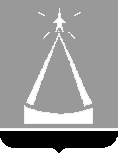 ГЛАВА  ГОРОДСКОГО  ОКРУГА  ЛЫТКАРИНО  МОСКОВСКОЙ  ОБЛАСТИПОСТАНОВЛЕНИЕ14.07.2023 №426-пг.о. ЛыткариноО проведении общественных обсуждений по проектам схем расположения земельных участков на территории городского округа ЛыткариноВ соответствии со ст.28 Федерального закона от 06.10.2003  №131-ФЗ «Об общих принципах организации местного самоуправления в Российской Федерации», ст. 5.1 Градостроительного кодекса Российской Федерации, ст.2, ст.21 Устава городского округа Лыткарино Московской области, Положением об организации и проведении  общественных обсуждений по вопросам градостроительной деятельности в городском округе Лыткарино Московской области, утвержденным решением Совета депутатов городского округа Лыткарино от 27.04.2023 №341/41, п.2.1 ст. 11.10 Земельного кодекса Российской федерации, с учетом письма Комитета по управлению имуществом городского округа Лыткарино Московской области от 28.06.2023 №130-27/исх-848/2023, в целях обеспечения реализации прав населения городского округа Лыткарино на непосредственное участие в осуществлении местного самоуправления,  постановляю:1. Провести общественные обсуждения по проектам схем расположения земельных участков под многоквартирными жилыми домами по адресам:-г. Лыткарино, ул. Комсомольская, д. 24а;-г. Лыткарино, ул. Комсомольская, д. 24б;-г. Лыткарино, квартал 7, д. 7;-г. Лыткарино, квартал 7, д. 9;-г. Лыткарино, квартал 7, д. 12а;-г. Лыткарино, квартал 7, д. 12б;-г. Лыткарино, квартал 7, д. 13; с 19.07.2023 по 23.08.2023.2. Органом, уполномоченным на организацию и проведение общественных обсуждений по вопросу, указанному в пункте 1 настоящего постановления, является Администрация городского округа Лыткарино.3. Общественные обсуждения проводятся в следующем порядке:1) оповещение о начале общественных обсуждений;2) размещение проектов схем расположения земельных участков под многоквартирными жилыми домами по адресам, подлежащих рассмотрению на общественных обсуждениях на официальном сайте городского округа Лыткарино в сети «Интернет» и открытие экспозиции;3) проведение экспозиции проектов схем, подлежащих рассмотрению на общественных обсуждениях;4) подготовка и оформление протокола общественных обсуждений;5) подготовка и опубликование заключения о результатах общественных обсуждений.4. Экспозиция проекта будет проводиться по адресу: г. Лыткарино, ул. Ленина, д. 21, (2-й этаж Отдел архитектуры, градостроительства и инвестиционной политики Администрации городского округа Лыткарино) с 26.07.2023 по 21.08.2023 с 09 ч. 00 мин. до 18 ч. 15 мин. (понедельник – четверг), с 9 ч. 00 мин. до 17 ч. 00 мин. (пятница), с 13 ч. 00 мин. до 14 ч. 00 мин. – перерыв, суббота, воскресенье – выходные дни.5. Предоставление участниками общественных обсуждений предложений и замечаний осуществляется в срок с 26.07.2023 по 21.08.2023  (включительно):- в письменной форме при личном обращении в Администрацию городского округа Лыткарино;- посредством государственной информационной системы Московской области «Портал государственных и муниципальных услуг Московской области» в электронном виде;- посредством почтового отправления в адрес Администрации городского округа Лыткарино (140080, Московская область, г. Лыткарино, ул. Первомайская, д. 7/7);- посредством записи в книге (журнале) учёта посетителей экспозиции по проектам, подлежащим рассмотрению на общественных обсуждениях;- посредством официального сайта городского округа Лыткарино. 6. Заместителю начальника Отдела архитектуры, градостроительства и инвестиционной политики Администрации городского округа Лыткарино (С.Ю. Орлов) обеспечить:6.1.  опубликование настоящего постановления в установленном порядке и размещение на официальном сайте городского округа Лыткарино в сети «Интернет»;6.2. опубликование оповещения о начале общественных обсуждений и заключения по результатам общественных обсуждений в установленном порядке и размещение на официальном сайте городского округа Лыткарино в сети «Интернет».6.3. размещение информационных стендов с экспозициями по проектам схем расположения земельных участков, подлежащим рассмотрению на общественных обсуждениях, на территориях в отношении которых подготовлены схемы.6.4. размещение проектов схем расположения земельных участков, подлежащих рассмотрению на общественных обсуждениях на официальном сайте городского округа Лыткарино в сети «Интернет» и открытие экспозиции.6.5. опубликование заключения результатов общественных обсуждений в установленном порядке, а также его размещение на официальном сайте городского округа Лыткарино в сети «Интернет», на информационном стенде и в государственной информационной системе обеспечения градостроительной деятельности Московской области (ИСОГД МО).7. Контроль за исполнением настоящего постановления возложить на заместителя главы Администрации городского округа Лыткарино В.С.ТрещинкинаК.А. Кравцов